Консультация к экзаменупо профессиональному модулю ПМ 02 «Хранение, передача и публикация цифровой информации» по МДК 02.01 «Технология публикации цифровой мультимедийной информации» по профессии 16199  Оператор электронно-вычислительных и вычислительных машин».Часть А.1. Данные – это информация, которая обрабатывается компьютером в двоичном компьютерном коде2. Для долговременного хранения информации используется постоянная память3. В лазерном диске используется оптический принцип записи и считывания информации4. Диски для многократной записи CD-RW и DVD-RW5. Каждый отдельный документ, имеющий собственный адрес, называется Web-страницей6. Web-сайт – это совокупность взаимосвязанных страниц, принадлежащих какому-то одному лицу или организации7. Драйверы устройств - это … программы:системные8. Заражение компьютерными вирусами может произойти в процессе работы с файлами9. Пример программы, которая не является антивирусной? Defrag10. Как вирус может появиться в компьютере? Приведите 2 примера.при работе компьютера в сети, при работе с макросами11. Как обнаруживает вирус программа-ревизор? Приведите 2 примера.отслеживает изменения загрузочных секторов дисков, при открытии файла подсчитывает контрольные суммы и сравнивает их с данными, хранящимися в базе данных 12. Что может подвергнуться заражению компьютерными вирусами?13. Почтовый ящик абонента электронной почты представляет собой область на жестком диске почтового сервера, отведенную для пользователя; 14. Телеконференция – это система обмена информацией между абонентами компьютерной сети.15. Укажите пример програм-архиваторов.WinZip, WinRar 16. Документ, определяющий требования к организации рабочего места при работе на компьютере -СанПин 2.2.2/2.4.1340-03 «Гигиенические требования к персональным электронно-вычислительным машинам и организация работы»17. Самая мощная служба Интернета. Напишите несколько вариантов ответа.Всемирная паутина;World Wide Web.18. Запишите, как называется информационное наполнение сайта?19. Программы по их юридическому статусу можно разделить на три большие группы: Лицензионные, условно бесплатные, свободно распространяемые программы 20. Типы антивирусных программ, различающихся выполняемыми функциями             детекторы,  ревизоры,  сторожа,  фаги,  вакцины21. По территориальной распространённости сети могут быть: локальные,    региональные,  глобальные22. Перезагрузка компьютера.Перезагрузка.  Выключить питание. Закрыть все активные окна.23. Деинсталлировать (удалить) установленное ранее приложение.Изменение/ Удаление программ. Выбрать из списка программу, которую необходимо удалить. Нажать кнопку Заменить/ Удалить. Проконтролировать процесс удаление, если будет необходимо.24. Этапы выключения компьютера.Пуск. В главном меню выбрать Выключение (Завершение работы). В диалоговом окне выбрать пункт Выключить. После выключения всего компьютера, выключить монитор.25. Глобальная компьютерная сеть - этосовокупность локальных сетей и компьютеров, расположенных на больших расстояниях и соединенных в единую систему26. Модем – это техническое устройство27. По среде обитания вирусы разделяют на файловые загрузочные макровирусы сетевые28. Распространенные поисковые системыhttp://yandex.ru (русские),  http://rambler.ru (русские),  http://google.com (международные)29. Поиск информации в Интернете по ключевым словам предполагает ввод слова (словосочетания) в строку поиска30. Почтовый адрес включает в себя имя пользователя и имя сервера31. Гипертекст – это текст, в котором могут осуществляться переходы по выделенным ссылкам32. Группа компьютеров, связанных каналами передачи информации и находящимися в пределах здания называется локальной компьютерной сетью.ТеорияМультимедиа — взаимодействие визуальных и аудиоэффектов под управлением интерактивного программного обеспечения с использованием современных технических и программных средств, они объединяют текст, звук, графику, фото, видео в одном цифровом представлении.Например, в одном объекте-контейнере может содержаться текстовая, аудиальная, графическая и видео информация, а также, возможно, способ интерактивного взаимодействия с ней.Термин мультимедиа также, зачастую, используется для обозначения носителей информации, позволяющих хранить значительные объемы данных и обеспечивать достаточно быстрый доступ к ним (первыми носителями такого типа были Компакт-диски).В таком случае термин мультимедиа означает, что компьютер может использовать такие носители и предоставлять информацию пользователю через все возможные виды данных, такие как аудио, видео, анимация, изображение и другие в дополнение к традиционным способам предоставления информации, таким как текст.Мультимедиа — взаимодействие визуальных и аудиоэффектов под управлением интерактивного программного обеспечения с использованием современных технических и программных средств, они объединяют текст, звук, графику, фото, видео в одном цифровом представлении.Например, в одном объекте-контейнере (англ. container) может содержаться текстовая, аудиальная, графическая и видео информация, а также, возможно, способ интерактивного взаимодействия с ней.Термин мультимедиа также, зачастую, используется для обозначения носителей информации, позволяющих хранить значительные объемы данных и обеспечивать достаточно быстрый доступ к ним (первыми носителями такого типа были Компакт-диски). В таком случае термин мультимедиа означает, что компьютер может использовать такие носители и предоставлять информацию пользователю через все возможные виды данных, такие как аудио, видео, анимация, изображение и другие в дополнение к традиционным способам предоставления информации, таким как текст.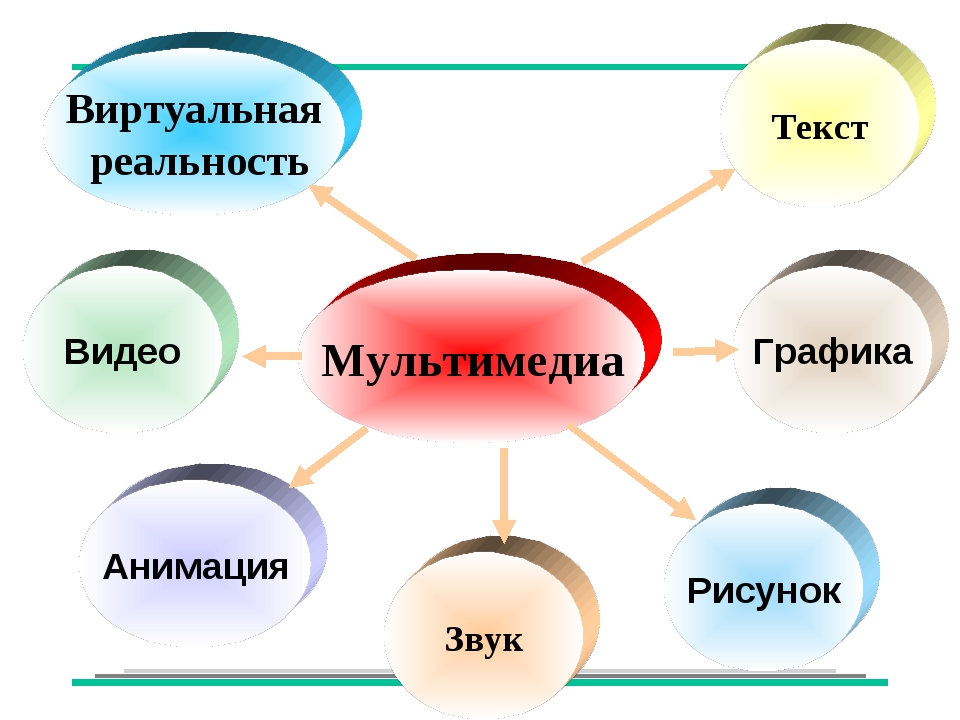 